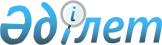 О внесении изменений и дополнений в решение районного маслихата от 22 декабря 2008 года № 11/2 "О районном бюджете на 2009 год"
					
			Утративший силу
			
			
		
					Решение Аршалынского районного маслихата Акмолинской области от 22 июля 2009 года № 20/1. Зарегистрировано Управлением юстиции Аршалынского района Акмолинской области 29 июля 2009 года № 1-4-151. Утратило силу - решением Аршалынского районного маслихата Акмолинской области от 10 февраля 2010 года № 25/5

      Сноска. Утратило силу - решением Аршалынского районного маслихата Акмолинской области от 10.02.2010 № 25/5      В соответствии со статьей 106 Бюджетного Кодекса Республики Казахстан от 4 декабря 2008 года, подпунктом 1 пункта 1 статьи 6 Закона Республики Казахстан от 23 января 2001 года "О местном государственном управлении и самоуправлении в Республике Казахстан", районный маслихат РЕШИЛ:



      1. Внести в решение районного маслихата от 22 декабря 2008 года № 11/2 «О районном бюджете на 2009 год» (зарегистрировано в Реестре государственной регистрации нормативных правовых актов № 1-4-122, опубликовано в районных газетах от 9 января 2009 года «Аршалы айнасы» № 2 и от 10 января 2009 года «Вперед» № 4), с последующими изменениями и дополнениями, внесенными решением районного маслихата от 16 февраля 2009 года № 13/1 «О внесении изменений и дополнений в решение районного маслихата от 22 декабря 2008 года № 11/2 «О районном бюджете на 2009 год» (зарегистрировано в Реестре государственной регистрации нормативных правовых актов № 1-4-126, опубликовано в районных газетах от 13 марта 2009 года «Аршалы айнасы» № 11 и от 14 марта 2009 года «Вперед» № 29), решением районного маслихата от 3 марта 2009 года № 14/1 «О внесении изменений в решение районного маслихата от 22 декабря 2008 года № 11/2 «О районном бюджете на 2009 год» (зарегистрировано в Реестре государственной регистрации нормативных правовых актов № 1-4-129, опубликовано в районных газетах от 27 марта 2009 года «Аршалы айнасы» № 13-14 и от 28 марта 2009 года «Вперед» № 33-34), решением районного маслихата от 7 апреля 2009 года № 15/1 «О внесении изменений и дополнений в решение районного маслихата от 22 декабря 2008 года № 11/2 «О районном бюджете на 2009 год» (зарегистрировано в Реестре государственной регистрации нормативных правовых актов № 1-4-133, опубликовано в районных газетах от 24 апреля 2009 года «Аршалы айнасы» № 21-22 и от 28 апреля 2009 года «Вперед» № 51), решением районного маслихата от 29 апреля 2009 года № 17/4 «О внесении изменений и дополнений в решение районного маслихата от 22 декабря 2008 года № 11/2 «О районном бюджете на 2009 год» (зарегистрировано в Реестре государственной регистрации нормативных правовых актов № 1-4-135, опубликовано в районных газетах от 22 мая 2009 года «Аршалы айнасы» № 28 и от 28 мая 2009 года «Вперед» № 64) следующие изменения и дополнения:



      в пункте 1:

      в подпункте 1:

      цифры « 2 409 637 » заменить на цифры « 2 424 493,3»;

      цифры «1 903 157 » заменить на цифры « 1 918 013,3»;

      в подпункте 2:

      цифры «2 501 169,5 » заменить на цифры « 2 516 335,8»;

      в подпункте 4:

      цифры «6 000 » заменить на цифры « 5 690»;



      в пункте 4:

      цифры « 849 576» заменить на цифры « 900 670,1»;



      в пункте 5:

      цифры «735 219 » заменить на цифры « 790 144,1»;



      строку «13 625,0 тысяч тенге — целевые трансферты из республиканского бюджета, выделенные в рамках реализации мероприятий Дорожной карты на капитальный ремонт кровли Новоалександровской средней школы» изложить в новой редакции следующего содержания:

      «59 770,1 тысяч тенге - целевые трансферты из республиканского бюджета, выделенные в рамках реализации мероприятий Дорожной карты на капитальный ремонт Новоалександровской средней школы»;

      дополнить строкой следующего содержания:

      «8 780 тысяч тенге - целевые трансферты из республиканского бюджета, выделенные в рамках реализации мероприятий Дорожной карты на капитальный ремонт средней школы № 2»;



      в пункте 6-2:

      цифры « 15 000» заменить на цифры « 14 998»;



      в пункте 8:

      цифры « 52 126» заменить на цифры « 48 297»;



      в пункте 11:

      в подпункте 1:

      цифры « 329 929» заменить на цифры « 335 572,2»;

      цифры «36 004» заменить на цифры «33 793,3»;

      цифры «35 732» заменить на цифры «32 125,4»;

      цифры «26 073» заменить на цифры «23 438,7»;

      цифры «64 468» заменить на цифры « 60 489,3»;

      цифры «25 250» заменить на цифры «23 695,5»;

      цифры « 43 538» заменить на цифры « 41 838»;

      цифры « 42 588» заменить на цифры « 38 292,4»;

      цифры «1 031» заменить на цифры « 826»;



      строки «Учесть, что в районном бюджете на 2009 год предусмотрены целевые текущие трансферты из областного бюджета, выделенные в рамках реализации мероприятий Дорожной карты на следующие цели:

      на текущий ремонт автодороги от трассы Екатеринбург-Алматы до села Белоярка (0-20 км.) в сумме 50 000 тысяч тенге» изложить в редакции следующего содержания:

      «Учесть, что в районном бюджете на 2009 год предусмотрены целевые текущие трансферты из областного бюджета, выделенные в рамках реализации мероприятий Дорожной карты на следующие цели:

      на текущий ремонт автодороги от трассы Екатеринбург-Алматы до села Белоярка (0-20, 20-24км.) в сумме 50 000 тысяч тенге»

      дополнить строкой следующего содержания:

      «25 828,6 тысяч тенге — капитальный ремонт водопроводных сетей в селе Донецкое»;

      в подпункте 2:

      строку «41 571 тысяч тенге — строительство водопроводных сетей, разъезд № 42» исключить;

      цифры « 6 000» заменить на цифры « 5 690»;



      в пункте 13-6:

      цифры « 97 370» заменить на цифры « 178 121,7»;

      цифры « 42 125» заменить на цифры « 97 048,1»;

      цифры « 55 245» заменить на цифры « 81 073,6»;



      2. Приложение 1, 4 к решению районного маслихата от 22 декабря 2008 года № 11/2 «О районном бюджете на 2009 год» (зарегистрировано в Реестре государственной регистрации нормативных правовых актов № 1-4-122, опубликовано в районных газетах от 9 января 2009 года «Аршалы айнасы» № 2 и от 10 января 2009 года «Вперед» № 4) изложить в новой редакции, согласно приложений 1, 2 к настоящему решению.



      3. Настоящее решение вступает в силу со дня государственной регистрации в Управлении юстиции Аршалынского района и вводится в действие с 1 января 2009 года.      Председатель сессии

      районного маслихата                        Р. Федорова      Секретарь районного

      маслихата                                  Ю. Сериков      СОГЛАСОВАНО:      Аким Аршалынского

      района                                     Е. Маржикпаев      Начальник Государственного

      учреждения «Отдел экономики

      и бюджетного планирования

      Аршалынского района»                       Т. Чернова

Приложение № 1 к решению

Аршалынского районного маслихата

от 22 июля 2009 года № 20/1 Районный бюджет на 2009 год

Приложение № 2 к решению

Аршалынского районного маслихата

от 22 июля 2009 года № 20/1 Программы по аульным, сельским округам и

п.Аршалы на 2009 годпродолжение таблицыпродолжение таблицыпродолжение таблицыпродолжение таблицыпродолжение таблицыпродолжение таблицыпродолжение таблицыпродолжение таблицыпродолжение таблицыпродолжение таблицыпродолжение таблицыпродолжение таблицыпродолжение таблицы
					© 2012. РГП на ПХВ «Институт законодательства и правовой информации Республики Казахстан» Министерства юстиции Республики Казахстан
				Кате-

го-

рияКлассПод-

классНАИМЕНОВАНИЕСУММА123451 Доходы2424493,31Налоговые поступления3823691Подоходный налог на доходы133152Индивидуальный подоходный налог133153Социальный налог1420011Социальный налог1420014Hалоги на собственность2130211Hалоги на имущество1735913Земельный налог205484Hалог на транспортные средства170055Единый земельный налог18775Внутренние налоги на товары, работы и услуги118332Акцизы20843Поступления за использование природных и других ресурсов56304Сборы за ведение предпринимательской и профессиональной деятельности41198Обязательные платежи, взимаемые за совершение юридически значимых действий и (или) выдачу документов уполномоченными на то государственными органами или должностными лицами21991Государственная пошлина21992Неналоговые поступления91111Доходы от государственной собственности5905Доходы от аренды имущества, находящегося в государственной собственности5904Штрафы, пени, санкции, взыскания, налогаемые государственными учреждениями, финансируемыми из государственного бюджета, а также содержащимися и финансируемыми из бюджета (сметы расходов) Национального Банка Республики Казахстан84883Поступления денег от проведения государственных закупок,организуемых государственными учреждениями,финансируемыми из государственного бюджета331Поступления денег от проведения государственных закупок,организуемых государственными учреждениями,финансируемыми из государственного бюджета333Поступления от продажи основного капитала1150001Поступления государственного имущества,закрепленного за государственными учреждениями600001Поступления государственного имущества,закрепленного за государственными учреждениями600003Продажа земли и нематериальных активов550001Продажа земли550004Поступления трансфертов1918013,32Трансферты из вышестоящих органов государственного управления1918013,32Трансферты из областного бюджета1918013,3Функ-

цио-

наль-

ная

груп-

паФунк-

цио-

наль-

ная под-

груп-

паАдми-

нис-

тра-

тор

бюд-

жет-

ных прог-

раммПрог-

рам-

маНАИМЕНОВАНИЕСУММАII. Затраты2516335,801Государственные услуги общего характера119472,11Представительные, исполнительные и другие органы, выполняющие общие функции государственного управления104370,1112Аппарат маслихата района (города областного значения)10137001Обеспечение деятельности маслихата района (города областного значения)10137122Аппарат акима района (города областного значения)30079001Обеспечение деятельности акима района (города областного значения)30079123Аппарат акима района в городе, города районного значения, поселка, аула (села), аульного (сельского) округа64154,1001Функционирование аппарат акима района в городе, города районного значения, поселка, аула (села), аульного (сельского) округа64154,12Финансовая деятельность7664452Отдел финансов района (города областного значения)7664001Обеспечение деятельности Отдела финансов7227003Проведение оценки имущества в целях налогообложения287004Организация работы по выдаче разовых талонов и обеспечение полноты сбора сумм от реализации разовых талонов1505Планирование и статистическая деятельность7438453Отдел экономики и бюджетного планирования района (города областного значения)7438001Обеспечение деятельности Отдела экономики и бюджетного планирования743802ОБОРОНА11711Военные нужды1171122Аппарат акима района (города областного значения)1171005Мероприятия в рамках исполнения всеобщей воинской обязанности117103Общественный порядок, безопасность, правовая, судебная, уголовно-исполнительная деятельность6451Правоохранительная деятельность645458Отдел жилищно-коммунального хозяйства, пассажирского транспорта и автомобильных дорог района (города областного значения)645021Обеспечение безопасности дорожного движения в населенных пунктах64504ОБРАЗОВАНИЕ1599722,61Дошкольное воспитание и обучение68619464Отдел образования района68619009Обеспечение деятельности организаций дошкольного воспитания и обучения686192Начальное, основное среднее и общее среднее образование631028,5464Отдел образования района (города областного значения)631028,5003Общеобразовательное обучение603612,5006Дополнительное образование для детей21060010Внедрение новых технологий обучения в государственной системе образования за счет целевых трансфертов из республиканского бюджета63569Прочие услуги в области образования900075,1464Отдел образования района (города областного значения)83646,1001Обеспечение деятельности отдела образования4696004Информатизация системы образования в государственных учреждениях образования района (города областного значения)2161005Приобретение и доставка учебников,учебно-методических комплексов для государственных учреждений образования района (города областного значения)8154007Проведение школьных олимпиад,внешкольных мероприятий и конкурсов районного (городского) масштаба85011Капитальный, текущий ремонт объектов образования в рамках реализации стратегии региональной занятости и переподготовки кадров68550,1467Отдел строительства района (города областного значения)816429037Строительство и реконструкция объектов образования81642906Социальная помощь и социальное обеспечение663632Социальная помощь54696123Аппарат акима района в городе, города районного значения, поселка, аула (села), аульного (сельского) округа7965003Оказание социальной помощи нуждающимся гражданам на дому7965451Отдел занятости и социальных программ района (города областного значения)46731002Программа занятости28477005Государственная адресная социальная помощь2915006Жилищная помощь1983007Социальная помощь отдельным категориям нуждающихся граждан по решению местных представительных органов4102010Материальное обеспечение детей-инвалидов, воспитывающихся и обучающихся на дому225016Государственные пособия на детей до 18 лет6325017Обеспечение нуждающихся инвалидов обязательными гигиеническими средствами и предоставление услуг специалистами жестового языка, индивидуальными помощниками в соответствии с индивидуальной программой реабилитации инвалида27049Прочие услуги в области социальной помощи и социального обеспечения11667451Отдел занятости и социальных программ района (города областного значения)11667001Обеспечение деятельности отдела занятости и социальных программ11513011Оплата услуг по зачислению, выплате и доставке пособий и других социальных выплат15407Жилищно-коммунальное хозяйство357190,11Жилищное хозяйство51903,8458Отдел жилищно-коммунального хозяйства, пассажирского транспорта и автомобильных дорог района (города областного значения)852003Организация сохранения государственного жилищного фонда852467Отдел строительства района51051,8004Развитие, обустройство и (или) приобретение инженерно-коммуникационной инфраструктуры50608,7019Строительство и приобретение жилья443,12Коммунальное хозяйство294102,1123Аппарат акима района в городе, города районного значения, поселка, аула (села), аульного (сельского) округа256354,8014Организация водоснабжения населенных пунктов256354,8458Отдел жилищно-коммунального хозяйства, пассажирского транспорта и автомобильных дорог района25828,6030Ремонт инженерно-коммуникационной инфраструктуры и благоустройство населенных пунктов в рамках реализации cтратегии региональной занятости и переподготовки кадров25828,6467Отдел строительства района (города областного значения)11918,7006Развитие системы водоснабжения11918,73Благоустройство населенных пунктов11184,2123Аппарат акима района в городе, города районного значения, поселка, аула (села), аульного (сельского) округа9043,9008Освещение улиц населенных пунктов3151009Обеспечение санитарии населенных пунктов2582010Содержание мест захоронений и погребение безродных383011Благоустройство и озеленение населенных пунктов2927,9467Отдел строительства района (города областного значения)2140,3007Развитие благоустройства городов и населенных пунктов2140,308Культура, спорт, туризм и информационное пространство919661Деятельность в области культуры41659455Отдел культуры и развития языков района (города областного значения)41659003Поддержка культурно-досуговой работы416592Спорт3478465Отдел физической культуры и спорта района (города областного значения)3478006Проведение спортивных соревнований на районном (города областного значения) уровне160007Подготовка и участие членов сборных команд района (города областного значения)по различным видам спорта на областных спортивных соревнованиях33183Информационное пространство27195455Отдел культуры и развития языков района (города областного значения)17963006Функционирование районных (городских) библиотек17318007Развитие государственного языка и других языков народов Казахстана645456Отдел внутренней политики района (города областного значения)9232002Проведение государственной информационной политики через средства массовой информации92329Прочие услуги по организации культуры, спорта, туризма и информационного пространства19634455Отдел культуры и развития языков района (города областного значения)9713001Обеспечение деятельности отдела культуры и развития языков района4468004Капитальный, текущий ремонт объектов культуры в рамках реализации стратегии региональной занятости и переподготовки кадров5245456Отдел внутренней политики района (города областного значения)6512001Обеспечение деятельности отдела внутренней политики района4376003Реализация региональных программ в сфере молодежной политики2136465Отдел физической культуры и спорта района (города областного значения)3409001Обеспечение деятельности отдела физической культуры и спорта района340910Сельское, водное, лесное, рыбное хозяйство, особо охраняемые природные территории, охрана окружающей среды и животного мира, земельные отношения41984,41Сельское хозяйство10801462Отдел сельского хозяйства района (города областного значения)10801001Обеспечение деятельности отдела сельского хозяйства5989099Реализация мер социальной поддержки специалистов социальной сферы сельских населенных пунктов за счет целевого трансферта из республиканского бюджета48122Водное хозяйство25828,4467Отдел строительства района (города областного значения)25828,4012Развитие системы водоснабжения25828,46Земельные отношения5355463Отдел земельных отношений района (города областного значения)5355001Обеспечение деятельности отдела земельных отношений района4855003Земельно-хозяйственное устройство населенных пунктов50011Промышленность, архитектурная, градостроительная и строительная деятельность9483,92Архитектурная, градостроительная и строительная деятельность9483,9467Отдел строительства района (города областного значения)4635,9001Обеспечение деятельности отдела строительства4635,9468Отдел архитектуры и градостроительства района4848001Обеспечение деятельности отдела архитектуры и градостроительства3989003Разработка схем градостроительного развития территории района, генеральных планов городов районного (областного) значения, поселков и иных сельских населенных пунктов85912Транспорт и коммуникации725371Автомобильный транспорт7539123Аппарат акима района в городе, города районного значения, поселка, аула (села), аульного (сельского) округа7539013Обеспечение функционирования автомобильных дорог в городах районного значения, поселках, аулах (селах), аульных (сельских) округах75399Прочие услуги в сфере транспорта и коммуникаций64998458Отдел жилищно-коммунального хозяйства, пассажирского транспорта и автомобильных дорог района64998008Ремонт и содержание автомобильных дорог районного значения, улиц городов и населенных пунктов в рамках реализации стратегии региональной занятости и переподготовки кадров6499813ПРОЧИЕ8850,13Поддержка предпринимательской деятельности и защита конкуренции4046469Отдел предпринимательства района (города областного значения)4046001Обеспечение деятельности отдела предпринимательства района40469Прочие4804,1452Отдел финансов района (города областного значения)93,1012Резерв местного исполнительного органа района (города областного значения)93,1458Отдел жилищно-коммунального хозяйства, пассажирского транспорта и автомобильных дорог района (города областного значения)4711001Обеспечение деятельности отдела жилищно-коммунального хозяйства, пассажирского транспорта и автомобильных дорог471115ТРАНСФЕРТЫ146950,61Трансферты146950,6452Отдел финансов района146950,6006Возврат неиспользованных (недоиспользованных) целевых трансфертов146950,6III. Чистое бюджетное кредитованиеIV. Сальдо по операциям с финансовыми активами 5690Приобретение финансовых активов569013ПРОЧИЕ56909Прочие5690452Отдел финансов района5690014Формирование или увеличение уставного капитала юридических лиц5690поступления от продажи финансовых активов государства0V. Дефицит (профицит) бюджета -97 532,5VI. Финансирования дефицита (использование профицита) бюджета97 532,57поступление займов016Погашение займов10400001Погашение займов104000452Отдел финансов района104000009Погашение долга местного исполнительного органа1040008используемые остатки бюджетных средств201532,5Функ-

цио-

наль-

ная

груп-

паФунк-

цио-

наль-

ная

под-

груп-

паАдми-

нист-

ра-

тор

бюд-

жет-

ных

прог-

раммПрог-

раммаПод-

прог-

раммаНАИМЕНОВАНИЕ123Аппарат акима п.Аршалы1535501Государственные услуги общего характера71771Представительные, исполнительные и другие органы, выполняющие общие функции государственного управления7177001Функционирование аппарат акима района в городе, города районного значения, поселка, аула (села), аульного (сельского) округа717706Социальная помощь и социальное обеспечение24261Социальное обеспечение2426003Оказание социальной помощи нуждающимся гражданам на дому242607Жилищно-коммунальное хозяйство47522Коммунальное хозяйство139014Организация водоснабжения населенных пунктов1393Благоустройство населенных пунктов4613008Освещение улиц населенных пунктов1872009Обеспечение санитарии населенных пунктов600010Содержание мест захоронений и погребение безродных99011Благоустройство и озеленение населенных пунктов204212Транспорт и коммуникации10001Автомобильный транспорт1000013Обеспечение функционирования автомобильных дорог в городах районного значения, поселках, аулах (селах), аульных (сельских) округах1000Функ-

цио-

наль-

ная

груп-

паФунк-

цио-

наль-

ная

под-

груп-

паАдми-

нист-

ра-

тор

бюд-

жет-

ных

прог-

раммПрог-

раммаПод-

прог-

раммаНАИМЕНОВАНИЕ123Аппарат акима Анарского сельского округа670301Государственные услуги общего характера43641Представительные, исполнительные и другие органы, выполняющие общие функции государственного управления4364001Функционирование аппарат акима района в городе, города районного значения, поселка, аула (села), аульного (сельского) округа436406Социальная помощь и социальное обеспечение11541Социальное обеспечение1154003Оказание социальной помощи нуждающимся гражданам на дому115407Жилищно-коммунальное хозяйство7852Коммунальное хозяйство474014Организация водоснабжения населенных пунктов4743Благоустройство населенных пунктов311008Освещение улиц населенных пунктов009Обеспечение санитарии населенных пунктов166010Содержание мест захоронений и погребение безродных25011Благоустройство и озеленение населенных пунктов12012Транспорт и коммуникации4001Автомобильный транспорт400013Обеспечение функционирования автомобильных дорог в городах районного значения, поселках, аулах (селах), аульных (сельских) округах400Функ-

цио-

наль-

ная

груп-

паФунк-

цио-

наль-

ная

под-

груп-

паАдми-

нист-

ра-

тор

бюд-

жет-

ных

прог-

раммПрог-

раммаПод-

прог-

раммаНАИМЕНОВАНИЕ123Аппарат акима Акбулакского сельского округа7637,201Государственные услуги общего характера40351Представительные, исполнительные и другие органы, выполняющие общие функции государственного управления4035001Функционирование аппарат акима района в городе, города районного значения, поселка, аула (села), аульного (сельского) округа403506Социальная помощь и социальное обеспечение4331Социальное обеспечение433003Оказание социальной помощи нуждающимся гражданам на дому43307Жилищно-коммунальное хозяйство699,22Коммунальное хозяйство455,2014Организация водоснабжения населенных пунктов455,23Благоустройство населенных пунктов244008Освещение улиц населенных пунктов009Обеспечение санитарии населенных пунктов166010Содержание мест захоронений и погребение безродных24011Благоустройство и озеленение населенных пунктов5410Сельское, водное, лесное, рыбное хозяйство, особо охраняемые природные территории, охрана окружающей среды и животного мира, земельные отношения17709Прочие услуги в области сельского, водного, лесного, рыбного  хозяйства, охраны окружающей среды и земельных отношений1770019Финансирования социальных проектов в поселках, аулах (селах), аульных (сельских) округах в рамках реализации стратегии региональной занятости и переподготовки кадров 177012Транспорт и коммуникации7001Автомобильный транспорт700013Обеспечение функционирования автомобильных дорог в городах районного значения, поселках, аулах (селах), аульных (сельских) округах700Функ-

цио-

наль-

ная

груп-

паФунк-

цио-

наль-

ная

под-

груп-

паАдми-

нист-

ра-

тор

бюд-

жет-

ных

прог-

раммПрог-

раммаПод-

прог-

раммаНАИМЕНОВАНИЕ123Аппарат акима аульного округа Жибек жолы661301Государственные услуги общего характера54451Представительные, исполнительные и другие органы, выполняющие общие функции государственного управления5445001Функционирование аппарат акима района в городе, города районного значения, поселка, аула (села), аульного (сельского) округа544506Социальная помощь и социальное обеспечение4471Социальное обеспечение447003Оказание социальной помощи нуждающимся гражданам на дому44707Жилищно-коммунальное хозяйство4212Коммунальное хозяйство69014Организация водоснабжения населенных пунктов693Благоустройство населенных пунктов352008Освещение улиц населенных пунктов009Обеспечение санитарии населенных пунктов166010Содержание мест захоронений и погребение безродных24011Благоустройство и озеленение населенных пунктов16212Транспорт и коммуникации3001Автомобильный транспорт300013Обеспечение функционирования автомобильных дорог в городах районного значения, поселках, аулах (селах), аульных (сельских) округах300Функ-

цио-

наль-

ная

под-

груп-

паАдми-

нист-

ра-

тор

бюд-

жет-

ных

прог-

раммПрог-

раммаПод-

прог-

раммаНАИМЕНОВАНИЕ123Аппарат акима Берсуатского сельского округа6596Государственные услуги общего характера43711Представительные, исполнительные и другие органы, выполняющие общие функции государственного управления4371001Функционирование аппарат акима района в городе, города районного значения, поселка, аула (села), аульного (сельского) округа4371Образование006Социальная помощь и социальное обеспечение3321Социальное обеспечение332003Оказание социальной помощи нуждающимся гражданам на дому33207Жилищно-коммунальное хозяйство10932Коммунальное хозяйство376014Организация водоснабжения населенных пунктов3763Благоустройство населенных пунктов717008Освещение улиц населенных пунктов454009Обеспечение санитарии населенных пунктов166010Содержание мест захоронений и погребение безродных24011Благоустройство и озеленение населенных пунктов7312Транспорт и коммуникации8001Автомобильный транспорт800013Обеспечение функционирования автомобильных дорог в городах районного значения, поселках, аулах (селах), аульных (сельских) округах800Функ-

цио-

наль-

ная

груп-

паФунк-

цио-

наль-

ная

под-

груп-

паАдми-

нист-

ра-

тор

бюд-

жет-

ных

прог-

раммПрог-

раммаПод-

прог-

раммаНАИМЕНОВАНИЕ123Аппарат акима аульного округа Арнасай4656501Государственные услуги общего характера41001Представительные, исполнительные и другие органы, выполняющие общие функции государственного управления4100001Функционирование аппарат акима района в городе, города районного значения, поселка, аула (села), аульного (сельского) округа410006Социальная помощь и социальное обеспечение01Социальное обеспечение0003Оказание социальной помощи нуждающимся гражданам на дому07Жилищно-коммунальное хозяйство421652Коммунальное хозяйство41987014Организация водоснабжения населенных пунктов419873Благоустройство населенных пунктов178008Освещение улиц населенных пунктов009Обеспечение санитарии населенных пунктов156010Содержание мест захоронений и погребение безродных22011Благоустройство и озеленение населенных пунктов12Транспорт и коммуникации3001Автомобильный транспорт300013Обеспечение функционирования автомобильных дорог в городах районного значения, поселках, аулах (селах), аульных (сельских) округах300Функ-

цио-

наль-

ная

груп-

паФунк-

цио-

наль-

ная

под-

груп-

паАдми-

нист-

ра-

тор

бюд-

жет-

ных

прог-

раммПрог-

раммаПод-

прог-

раммаНАИМЕНОВАНИЕ123Аппарат акима Волгодоновского сельского округа44390,401Государственные услуги общего характера4907,51Представительные, исполнительные и другие органы, выполняющие общие функции государственного управления4907,5001Функционирование аппарат акима района в городе, города районного значения, поселка, аула (села), аульного (сельского) округа4907,506Социальная помощь и социальное обеспечение2501Социальное обеспечение250003Оказание социальной помощи нуждающимся гражданам на дому25007Жилищно-коммунальное хозяйство388322Коммунальное хозяйство38371,4014Организация водоснабжения населенных пунктов38371,43Благоустройство населенных пунктов461,5008Освещение улиц населенных пунктов248009Обеспечение санитарии населенных пунктов166010Содержание мест захоронений и погребение безродных24011Благоустройство и озеленение населенных пунктов23,512Транспорт и коммуникации4001Автомобильный транспорт400013Обеспечение функционирования автомобильных дорог в городах районного значения, поселках, аулах (селах), аульных (сельских) округах400Функ-

цио-

наль-

ная

груп-

паФунк-

цио-

наль-

ная

под-

груп-

паАдми-

нист-

ра-

тор

бюд-

жет-

ных

прог-

раммПрог-

раммаПод-

прог-

раммаНАИМЕНОВАНИЕ123Аппарат акима Ижевского сельского округа601701Государственные услуги общего характера54451Представительные, исполнительные и другие органы, выполняющие общие функции государственного управления5445001Функционирование аппарат акима района в городе, города районного значения, поселка, аула (села), аульного (сельского) округа544506Социальная помощь и социальное обеспечение01Социальное обеспечение0003Оказание социальной помощи нуждающимся гражданам на дому07Жилищно-коммунальное хозяйство2722Коммунальное хозяйство40014Организация водоснабжения населенных пунктов403Благоустройство населенных пунктов232008Освещение улиц населенных пунктов42009Обеспечение санитарии населенных пунктов166010Содержание мест захоронений и погребение безродных24011Благоустройство и озеленение населенных пунктов012Транспорт и коммуникации3001Автомобильный транспорт300013Обеспечение функционирования автомобильных дорог в городах районного значения, поселках, аулах (селах), аульных (сельских) округах300Функ-

цио-

наль-

ная

груп-

паФунк-

цио-

наль-

ная

под-

груп-

паАдми-

нист-

ра-

тор

бюд-

жет-

ных

прог-

раммПрог-

раммаПод-

прог-

раммаНАИМЕНОВАНИЕ123Аппарат акима Константиновского сельского округа66180,10101Государственные услуги общего характера61791Представительные, исполнительные и другие органы, выполняющие общие функции государственного управления6179001Функционирование аппарат акима района в городе, города районного значения, поселка, аула (села), аульного (сельского) округа61790606Социальная помощь и социальное обеспечение17161Социальное обеспечение1716003Оказание социальной помощи нуждающимся гражданам на дому17160707Жилищно-коммунальное хозяйство56128,12Коммунальное хозяйство55778,1014Организация водоснабжения населенных пунктов55778,13Благоустройство населенных пунктов350008Освещение улиц населенных пунктов009Обеспечение санитарии населенных пунктов166010Содержание мест захоронений и погребение безродных22011Благоустройство и озеленение населенных пунктов16210Сельское, водное, лесное, рыбное хозяйство, особо охраняемые природные территории, охрана окружающей среды и животного мира, земельные отношения15579Прочие услуги в области сельского, водного, лесного, рыбного  хозяйства, охраны окружающей среды и земельных отношений1557019Финансирования социальных проектов в поселках, аулах (селах), аульных (сельских) округах в рамках реализации стратегии региональной занятости и переподготовки кадров 15571212Транспорт и коммуникации6001Автомобильный транспорт600013Обеспечение функционирования автомобильных дорог в городах районного значения, поселках, аулах (селах), аульных (сельских) округах600Функ-

цио-

наль-

ная

груп-

паФунк-

цио-

наль-

ная

под-

груп-

паАдми-

нист-

ра-

тор

бюд-

жет-

ных

прог-

раммПрог-

раммаПод-

прог-

раммаНАИМЕНОВАНИЕ123Аппарат акима аульного округа Турген588401Государственные услуги общего характера44861Представительные, исполнительные и другие органы, выполняющие общие функции государственного управления4486001Функционирование аппарат акима района в городе, города районного значения, поселка, аула (села), аульного (сельского) округа448606Социальная помощь и социальное обеспечение3411Социальное обеспечение341003Оказание социальной помощи нуждающимся гражданам на дому34107Жилищно-коммунальное хозяйство4572Коммунальное хозяйство41014Организация водоснабжения населенных пунктов413Благоустройство населенных пунктов416008Освещение улиц населенных пунктов105009Обеспечение санитарии населенных пунктов166010Содержание мест захоронений и погребение безродных24011Благоустройство и озеленение населенных пунктов12112Транспорт и коммуникации6001Автомобильный транспорт600013Обеспечение функционирования автомобильных дорог в городах районного значения, поселках, аулах (селах), аульных (сельских) округах600Функ-

цио-

наль-

ная

груп-

паФунк-

цио-

наль-

ная

под-

груп-

паАдми-

нист-

ра-

тор

бюд-

жет-

ных

прог-

раммПрог-

раммаПод-

прог-

раммаНАИМЕНОВАНИЕ123Аппарат акима Михайловского сельского округа127296,101Государственные услуги общего характера47481Представительные, исполнительные и другие органы, выполняющие общие функции государственного управления4748001Функционирование аппарат акима района в городе, города районного значения, поселка, аула (села), аульного (сельского) округа474806Социальная помощь и социальное обеспечение6061Социальное обеспечение606003Оказание социальной помощи нуждающимся гражданам на дому60607Жилищно-коммунальное хозяйство118924,12Коммунальное хозяйство118274,1014Организация водоснабжения населенных пунктов118274,13Благоустройство населенных пунктов650008Освещение улиц населенных пунктов430009Обеспечение санитарии населенных пунктов166010Содержание мест захоронений и погребение безродных24011Благоустройство и озеленение населенных пунктов3010Сельское, водное, лесное, рыбное хозяйство, особо охраняемые природные территории, охрана окружающей среды и животного мира, земельные отношения19189Прочие услуги в области сельского, водного, лесного, рыбного  хозяйства, охраны окружающей среды и земельных отношений1918019Финансирования социальных проектов в поселках, аулах (селах), аульных (сельских) округах в рамках реализации стратегии региональной занятости и переподготовки кадров 191812Транспорт и коммуникации11001Автомобильный транспорт1100013Обеспечение функционирования автомобильных дорог в городах районного значения, поселках, аулах (селах), аульных (сельских) округах1100Функ-

цио-

наль-

ная

груп-

паФунк-

цио-

наль-

ная

под-

груп-

паАдми-

нист-

ра-

тор

бюд-

жет-

ных

прог-

раммПрог-

раммаПод-

прог-

раммаНАИМЕНОВАНИЕ123Аппарат акима Булаксайского аульного округа515901Государственные услуги общего характера41561Представительные, исполнительные и другие органы, выполняющие общие функции государственного управления4156001Функционирование аппарат акима района в городе, города районного значения, поселка, аула (села), аульного (сельского) округа415606Социальная помощь и социальное обеспечение871Социальное обеспечение87003Оказание социальной помощи нуждающимся гражданам на дому8707Жилищно-коммунальное хозяйство4162Коммунальное хозяйство172014Организация водоснабжения населенных пунктов1723Благоустройство населенных пунктов244008Освещение улиц населенных пунктов0009Обеспечение санитарии населенных пунктов166010Содержание мест захоронений и погребение безродных24011Благоустройство и озеленение населенных пунктов5412Транспорт и коммуникации5001Автомобильный транспорт500013Обеспечение функционирования автомобильных дорог в городах районного значения, поселках, аулах (селах), аульных (сельских) округах500Функ-

цио-

наль-

ная

груп-

паФунк-

цио-

наль-

ная

под-

груп-

паАдми-

нист-

ра-

тор

бюд-

жет-

ных

прог-

раммПрог-

раммаПод-

прог-

раммаНАИМЕНОВАНИЕ123Аппарат акима Сарыобинского сельского округа590601Государственные услуги общего характера4740,61Представительные, исполнительные и другие органы, выполняющие общие функции государственного управления4740,6001Функционирование аппарат акима района в городе, города районного значения, поселка, аула (села), аульного (сельского) округа4740,606Социальная помощь и социальное обеспечение1731Социальное обеспечение173003Оказание социальной помощи нуждающимся гражданам на дому17307Жилищно-коммунальное хозяйство453,42Коммунальное хозяйство178014Организация водоснабжения населенных пунктов1783Благоустройство населенных пунктов275,4008Освещение улиц населенных пунктов009Обеспечение санитарии населенных пунктов166010Содержание мест захоронений и погребение безродных23011Благоустройство и озеленение населенных пунктов86,412Транспорт и коммуникации5391Автомобильный транспорт539013Обеспечение функционирования автомобильных дорог в городах районного значения, поселках, аулах (селах), аульных (сельских) округах539123Аппарат акима сельского округа (СВОД)177312,201Государственные услуги общего характера63926,61Представительные, исполнительные и другие органы, выполняющие общие функции государственного управления63926,6001Функционирование аппарат акима района в городе, города районного значения, поселка, аула (села), аульного (сельского) округа63926,606Социальная помощь и социальное обеспечение81461Социальное обеспечение8146003Оказание социальной помощи нуждающимся гражданам на дому814607Жилищно-коммунальное хозяйство97700,62Коммунальное хозяйство88271,2014Организация водоснабжения населенных пунктов88271,23Благоустройство населенных пунктов9429,4008Освещение улиц населенных пунктов3221009Обеспечение санитарии населенных пунктов2582010Содержание мест захоронений и погребение безродных383011Благоустройство и озеленение населенных пунктов3243,412Транспорт и коммуникации75391Автомобильный транспорт7539013Обеспечение функционирования автомобильных дорог в городах районного значения, поселках, аулах (селах), аульных (сельских) округах7539